Devoir de la semaine 31 – dû le 3 juin, 2021						Nom : ____________________													Classe : ______vendrediTrouve la valeur de la variable, à l’aide de l’algèbre.a) 3a – 1 = 44			b) 6b – 11 = 13c) -5c – 8 = -68			d)  - 7d + 24 = - 116e) 5 – 8e = -59			f) 8f = 2f - 48g)  6g – 4 = 8g			h) -3h – 144 = 3hi)  4j = 10j + 78			j) 3k = -2k + 70k)  2m – 7 = -6m + 89		l) 5n – 1 = 7n + 21lundiTrouve les réponses aux expressions suivantes :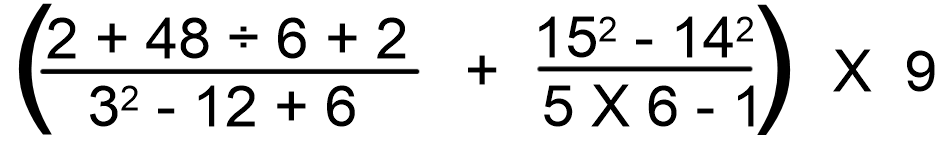 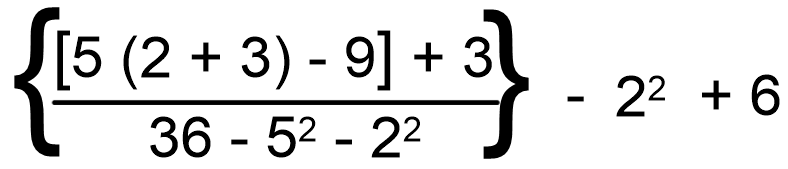 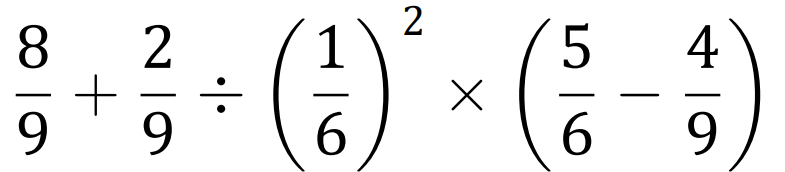 MardiTrouve l’aire et le périmètre des triangles rectangles ci-dessous. Dessine chaque triangle et arrondis au dixième de près.a = 15,3 mm , c = 25,6 mma = 1,1 dm  , b = 1,8 dmMercrediExplique pourquoi c’est, ou ce n’est pas la bonne réponse pour chaque choix de réponse.Quelles sont les dimensions d’un carré dont le périmètre est de 39,2cm?39,2cm X 39,2cm9,8cm X 9,8cm96,04cm²1 536,64cm²Entre quels deux nombres entiers consécutifs se trouve la réponse de la 20,074859899820 et 402 et 40420 et 21Lequel de ces séries de nombres est un triplé de Pythagore?234, 312, 4, 5, 97, 9, 13030, 40, 2500Quel est l’Aire Totale d’une boîte rectangulaire qui mesure 3,5m par 6,4m par 12,3m ?22,2m275,52m³2 X (bh ÷ 2) + ab + bp + cp288,34m²